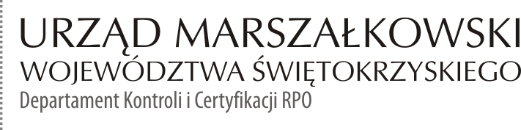    KC-I.432.334.1.2022                                                                                        Kielce, dn. 06.07.2022 r. ŚWIĘTOKRZYSKIE CENTRUM MATKI I NOWORODKA - SZPITALSPECJALISTYCZNY W KIELCACHul. Prosta 30, 25-371 Kielce INFORMACJA POKONTROLNA NR KC-I.432.334.1.2022/IP-2z kontroli realizacji projektu nr RPSW.07.03.00-26-0006/19 pn. „Podniesienie jakości i dostępności specjalistycznych usług medycznych Świętokrzyskiego Centrum Matki i Noworodka - Szpitala Specjalistycznego w Kielcach”, realizowanego w ramach Działania 7.3 „Infrastruktura zdrowotna 
i społeczna”, 7 Osi priorytetowej „Sprawne Usługi Publiczne” Regionalnego Programu Operacyjnego Województwa Świętokrzyskiego na lata 2014 - 2020, polegającej na weryfikacji dokumentów 
w zakresie prawidłowości przeprowadzenia właściwych procedur dotyczących udzielania zamówień publicznych, przeprowadzonej na dokumentach w siedzibie Instytucji Zarządzającej Regionalnym Programem Operacyjnym Województwa Świętokrzyskiego na lata 2014-2020 w dniach 13.06.2022 r. - 15.06.2022 r. oraz dokumentacji przekazanej przez SL2014 do dnia 01.07.2022 r.INFORMACJE OGÓLNE:1.	Nazwa i adres badanego Beneficjenta:ŚWIĘTOKRZYSKIE CENTRUM MATKI I NOWORODKA - SZPITALSPECJALISTYCZNY W KIELCACHul. Prosta 30, 25-371 Kielce 2.	Status prawny Beneficjenta:	Samodzielny publiczny zakład opieki zdrowotnejII. PODSTAWA PRAWNA KONTROLI:Niniejszą kontrolę przeprowadzono na podstawie art. 23 ust. 1 w związku z art. 22 ust. 4 ustawy z dnia 11 lipca 2014 r. o zasadach realizacji programów w zakresie polityki spójności finansowanych 
w perspektywie finansowej 2014-2020 (Dz.U. z 2020 r., poz. 818 z późn. zm.). III. OBSZAR I CEL KONTROLI:1. 	Cel kontroli stanowi weryfikacja dokumentów w zakresie prawidłowości przeprowadzenia przez Beneficjenta właściwych procedur dotyczących udzielania zamówień publicznych w ramach realizacji projektu nr RPSW.07.03.00-26-0006/19.2.	Weryfikacja obejmuje dokumenty dotyczące udzielania zamówień publicznych związanych z wydatkami przedstawionymi przez Beneficjenta we wniosku o płatność nr RPSW.07.03.00-26-0006/19-006.3.	Kontrola przeprowadzona została przez Zespół Kontrolny złożony z pracowników Departamentu Kontroli i Certyfikacji RPO Urzędu Marszałkowskiego Województwa Świętokrzyskiego z siedzibą 
w Kielcach, w składzie:•	Pani Izabela Pastuszka (kierownik Zespołu Kontrolnego),•	Pan Robert Wołowiec (członek Zespołu KontrolnegoIV. USTALENIA SZCZEGÓŁOWE:W wyniku dokonanej w dniach 13.06.2022 r. - 01.07.2022 r. weryfikacji dokumentów dotyczących zamówień publicznych udzielonych w ramach projektu nr RPSW.07.03.00-26-0006/19, przesłanych do Instytucji Zarządzającej Regionalnym Programem Operacyjnym Województwa Świętokrzyskiego na lata 2014 – 2020 przez Beneficjenta za pośrednictwem Centralnego Systemu Teleinformatycznego SL2014, Zespół Kontrolny ustalił, co następuje:Beneficjent przeprowadził postępowanie o udzielenie zamówienia publicznego w trybie przetargu nieograniczonego, o którym mowa w art. 132 ustawy Prawo zamówień publicznych z dnia 11 września 2019 r. oznaczone numerem sprawy: SAG ZP-02/2021. Ogłoszenie o zamówieniu zostało przekazane Urzędowi Publikacji Unii Europejskiej w dniu 29.06.2021r. oraz opublikowane w Dzienniku Urzędowym Unii Europejskiej pod nr 2021/S 126-331287 w dniu 02.07.2021r. Przedmiotem zamówienia była Dostawa specjalistycznego sprzętu medycznego w ramach zadania 
nr 3 przedmiotowego projektu pn. Dodatkowe zakupy w ramach działań służących zapobieganiu rozszerzenia się koronawirusa COVID-19. Zamówienie zostało podzielone na 14 zadań. Następstwem rozstrzygnięcia przedmiotowego postępowania było podpisanie w dniu 29.10.2021r. następujących umów:nr SAG 65/2021 pomiędzy Beneficjentem a firmą EMTEL Śliwa sp.k., ul. Mickiewicza 66, 41-807 Zabrze do realizacji zamówienia w ramach:Zadania nr 1 o wartości 40 716,00 zł brutto;Zadania nr 2 o wartości 92 880,00 zł brutto;Zadania nr 3 o wartości 65 988,00 zł brutto;Zadania nr 4 o wartości 82 620,00 zł brutto.Termin realizacji przedmiotu zamówienia – do 39 dni kalendarzowych od podpisania umowy.Odbiór sprzętu nastąpił w terminie, tj. w dniu 06.12.2021r. na podstawie Protokołu zdawczo-odbiorczego.nr SAG 66/2021 pomiędzy Beneficjentem a firmą Stryker Polska Sp. z.o.o., ul. Poleczki 35, 
02-822 Warszawa do realizacji zamówienia w ramach Zadania nr 5 o wartości 54 918,00 zł brutto.Termin realizacji przedmiotu zamówienia – do 32 dni kalendarzowych od podpisania umowy.Odbiór sprzętu nastąpił w terminie, tj. w dniu 23.11.2021r. na podstawie Protokołu odbioru/Uruchomienia urządzenia.nr SAG 67/2021 pomiędzy Beneficjentem a firmą Stiegelmeyer Sp. z.o.o., Grubno 63,                            86-212 Stolno do realizacji zamówienia w ramach:Zadania nr 7 o wartości 18 463,80 zł brutto;Zadania nr 11 o wartości 164 106,00 zł brutto.Termin realizacji przedmiotu zamówienia – do 53 dni kalendarzowych od podpisania umowy.Odbiór sprzętu nastąpił w terminie, tj. w dniu 09.12.2021r. na podstawie Protokołu zdawczo-odbiorczego.nr SAG 68/2021 pomiędzy Beneficjentem a firmą Aesculap Chifa Sp. z.o.o., ul. Tysiąclecia 14, 64-300 Nowy Tomyśl do realizacji zamówienia w ramach:Zadania nr 8 o wartości 108 864,00 zł brutto;Zadania nr 9 o wartości 48 502,80 zł brutto.Termin realizacji przedmiotu zamówienia – do 53 dni kalendarzowych od podpisania umowy.Odbiór sprzętu nastąpił w terminie, tj. w dniu 10.12.2021r. na podstawie Protokołu zdawczo-odbiorczego.nr SAG 69/2021 pomiędzy Beneficjentem a firmą Walmed Sp. z o. o., ul. Ptaków Leśnych 73, 05-500 Jastrzębie do realizacji zamówienia w ramach:Zadania nr 10 o wartości 15 999,12 zł brutto;Zadania nr 12 o wartości 205 198,92 zł brutto.Termin realizacji przedmiotu zamówienia – do 32 dni kalendarzowych od podpisania umowy.Odbiór sprzętu nastąpił w terminie, tj. w dniu 25.11.2021r. na podstawie Protokołu odbioru/Instalacji/Karta Gwarancyjna.nr SAG 70/2021 pomiędzy Beneficjentem a firmą Drăger Polska Sp. z.o.o.,                                                   ul. Posag 7 Panien 1, 02-495 Warszawa do realizacji zamówienia w ramach Zadania nr 13                      o wartości 131 112,00 zł brutto.Termin realizacji przedmiotu zamówienia – do 46 dni kalendarzowych od podpisania umowy.Odbiór sprzętu nastąpił w terminie, tj. w dniu 24.11.2021r. na podstawie Protokołu przekazania/Uruchomienia urządzenia.nr SAG 71/2021 pomiędzy Beneficjentem a firmą Intmex Sp. z.o.o., Sp.k., ul. Egejska 19/39, 02-764 Warszawa do realizacji zamówienia w ramach Zadania nr 14 o wartości 393 000,00 
zł brutto.Termin realizacji przedmiotu zamówienia – do 60 dni kalendarzowych od podpisania umowy.Odbiór sprzętu nastąpił w terminie, tj. w dniu 22.12.2021r. na podstawie Protokołu odbioru końcowego/Instalacji.Na realizację Zadania nr 6 nie złożono żadnej oferty, w zw. z powyższym na podstawie art.255 ust.1 ustawy Pzp postępowanie w tym zakresie zostało unieważnione. W wyniku weryfikacji przedmiotowego postępowania nie stwierdzono nieprawidłowości. Postępowanie zostało zweryfikowane przy wykorzystaniu listy sprawdzającej stanowiącej dowód nr 1 do Informacji pokontrolnej.REKOMENDACJE I ZALECENIA POKONTROLNE:IZ RPOWŚ na lata 2014-2020 odstąpiła od wydania rekomendacji i zaleceń.Niniejsza Informacja pokontrolna zawiera 4 strony oraz 1 dowód, który dostępny jest 
do wglądu w siedzibie Departamentu Kontroli i Certyfikacji RPO, ul. Witosa 86, 25 – 561 Kielce.Dokument sporządzono w dwóch jednobrzmiących egzemplarzach, z których jeden zostaje przekazany Beneficjentowi. Drugi egzemplarz oznaczony terminem „do zwrotu” należy odesłać                     na podany powyżej adres w terminie 14 dni od dnia otrzymania Informacji pokontrolnej.Jednocześnie informuje się, iż w ciągu 14 dni od dnia otrzymania Informacji pokontrolnej Beneficjent może zgłaszać do Instytucji Zarządzającej pisemne zastrzeżenia, co do ustaleń w niej zawartych. Zastrzeżenia przekazane po upływie wyznaczonego terminu nie będą uwzględnione.Kierownik Jednostki Kontrolowanej może odmówić podpisania Informacji pokontrolnej informując na piśmie Instytucję Zarządzającą o przyczynach takiej decyzji.Kontrolujący: IMIĘ I NAZWISKO: Izabela Pastuszka ……………………………………...IMIĘ I NAZWISKO: Robert Wołowiec …………………………………..….Kontrolowany/a:                                                                                                     .…………………………………